ПОИСК ПРАВООБЛАДАТЕЛЕЙ	В соответствии с указом Президента Республики Беларусь от 24.03.2021 года № 116 «Об отчуждении жилых домов в сельской местности и совершенствования работы с пустующими домами» при Дятловском районном исполнительном комитете создана комиссия по обследованию состоянию жилых домов, расположенных на территории Дятловского района (далее - Комиссия)При проведении обследования жилых домов на территории Поречского сельсовета Комиссией выявлены жилые дома, на придомовой территории которых не осуществляются предусмотренные законодательством мероприятия по охране земель, не соблюдаются требования к содержанию (эксплуатации) территории, а также имеются иные признаки, указывающие на неиспользование в течение трех последних лет жилых домов для проживания  лицами, имеющими право владения и пользования ими.	Поречский сельский исполнительный комитет разыскивает лиц, имеющих право владения и пользования жилыми домами, обладателей права хозяйственного ведения, оперативного управления на следующие жилые дома: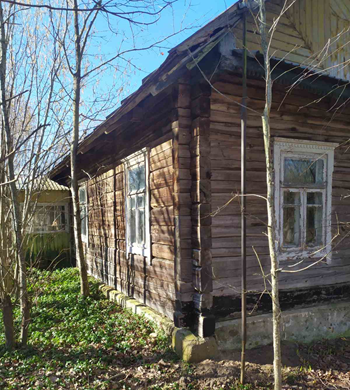 д.  Жиборты, д. 20.Одноквартирный жилой дом с наружными размерами 11,00х6,00, площадью застройки 66,00 м2, материал стен – дерево, одноэтажный, подземная этажность отсутствует, год возведения - 1960. Принадлежности одноквартирного жилого дома (хозяйственные и иные постройки): погреб 2,3х3,0, колодец. Дом в аварийном состоянии. Покрытие кровли в неудовлетворительном состоянии, нижние венцы дома сгнили остекление в оконных блоках частично отсутствует. Более 20 лет не эксплуатируется. Земельный участок не зарегистрирован. На придомовой территории не осуществляются предусмотренные законодательством мероприятия по охране земель, не соблюдаются требования к содержанию(эксплуатации) территории.д. Корытница, д. 32.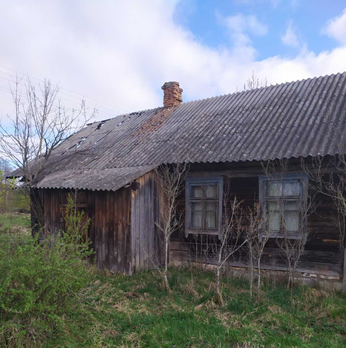 Одноквартирный жилой дом с наружными размерами 9,9 х 6,00 площадью застройки 59,40 м2, материал стен – дерево, одноэтажный, подземная этажность отсутствует, год возведения - 1929. Принадлежности одноквартирного жилого дома (хозяйственные и иные постройки): сарай деревянный 2,4х 6,3. Дом в аварийном состоянии, грозит обвалом. Покрытие кровли в неудовлетворительном состоянии, нижние венцы дома сгнили, остекление в оконных блоках частично отсутствует, часть наружной стены и крыши обгорели. Более 15 лет не эксплуатируется. Земельный участок не зарегистрирован. На придомовой территории не осуществляются предусмотренные законодательством мероприятия по охране земель, не соблюдаются требования к содержанию(эксплуатации) территории.	Правообладателям жилых домов в течение двух месяцев с момента опубликования данных сведений необходимо письменно уведомить в установленной законодательством форме Поречский сельский исполнительный комитет (231465 Республика Беларусь, Гродненская область, Дятловский район, аг. Хвиневичи, ул. Ленина, 2е), телефоны  8(01563) 34514 (председатель Едейко Александр Александрович), 8(01563) 34517 (управляющий делами Бакшук Наталья Генриховна), электронная почта  porechye@dyatlovo.gov.by  о намерении использовать  жилой дом  для проживания, а также в течение одного года принять меры по использованию по назначению, в том числе путем осуществления реконструкции либо капитального ремонта. К уведомлению прилагается копия документа, удостоверяющий личность, а также документы, подтверждающие право владения и пользования данным жилым домом. Непредставление письменного уведомления о намерении использовать жилой дом для проживания в установленные сроки, а также непринятие в течение одного года мер по приведению жилого дома и земельного участка, на котором о расположен, в состояние пригодное для использования по назначению, является отказом от права собственности (владения) на жилой дом.